MODULO DI DOMANDAAVVISO PER LA CONCESSIONE DI CONTRIBUTI  NEL SETTORE CULTURA, TURISMO E PROMOZIONE DEL TERRITORIO, PERIODO NATALE 2023Spett.leCOMUNE DI POMARANCEPiazza Sant’Anna n. 156045  POMARANCE (PI)Pec:  comune.pomarance@postacert.toscana.it(Compilare a monitor)Il sottoscritto/la sottoscrittanato/a a/ilresidente a (Comune)Via/n.In qualità di legale rappresentante (o altra carica rappresentativa) del seguente soggettocon sede in Via/n.ComuneCFP.IVAIndirizzo e-mail Indirizzo PEC (se presente)*Contatto telefonicopresenta al COMUNE DI POMARANCE richiesta complessiva di contributo per la somma di:Con anticipo, in caso di attribuzione, del 50% dell’importo complessivamente assegnato  SI  NOper ilprogetto denominatoA tal fine, sotto la propria responsabilità e consapevole di quanto disposto dall'art. 76 del D.P.R. 28.12.2000, n. 445 e delle conseguenze di natura penale in caso di dichiarazioni mendaci,DICHIARAChe il soggetto richiedente si configura come (vedi art. 3 dell’Avviso)Che il soggetto richiedente è iscritto all’Albo comunale delle Associazioni del Comune di Pomarance o in possesso di altro riconoscimento formale da parte del Comune alla data di Pubblicazione dell’Avviso(indicare ogni informazione utile che consenta all’ente di effettuare i dovuti controlli)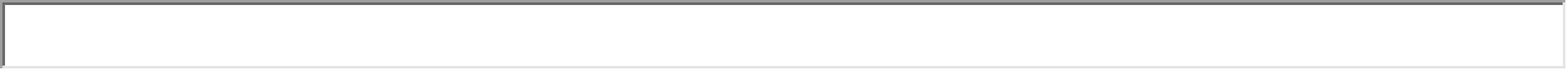 Che il progetto di cui trattasi non è stato già finanziato dal Comune di Pomarance mediante bandi di assegnazione di contributi ai sensi del Regolamento comunale o procedure di co-progettazione ai sensi del D.Lgs 117/2017Che il richiedente è esente dall'imposta di bollo: sì  (in quanto Ente del Terzo settore esente ai sensi dell'art. 82 comma 5 del D.lgs 117/17)no e chein riferimento all’assoggettabilità o non assoggettabilità alla ritenuta d’acconto del 4% ai fini IRPEF/IRES ex art. 28 del D.P.R. 600/1973 del contributo richiesto  di essere soggetto alla ritenuta di acconto ai sensi dell’art. 28 del D.P.R. 600/1973   di non essere soggetto a ritenuta d’acconto ai sensi dell’art. 28 del DPR 600/1973 in quanto (indicare  la motivazione) IN CASO DI CONCESSIONE DEL CONTRIBUTO si chiede di procedere all’accredito mediante bonifico: C/C POSTALE n. CODICE IBAN Intestato a ________________________________________________________Ai fini della valutazione della domanda di contributo allega:Copia di documento di identità del dichiarante, in corso di validità Scheda Progetto (DA COMPILARE DIGITALMENTE SUL FILE WORD ALLEGATO)Dichiarazione organi collegiali Lì __________, Il/la Dichiarante_________________Informativa privacy ai sensi del GDPR (Reg.UE 2016/679) e del D. Lgs. n. 196/2003Ai sensi delle disposizioni di cui al GDPR (Reg.UE 2016/679) e del D. Lgs. n. 196/2003, i dati personali acquisiti tramite la domanda di contributo sono utilizzabili, nel corso del procedimento, per la gestione delle procedure di valutazione ed assegnazione dei punteggi necessari alla determinazione del miglior progetto da finanziare. Il trattamento dei dati personali avviene attraverso strumenti manuali, informatici e telematici. Il conferimento dei dati personali indispensabili per la corretta presentazione della domanda (dati anagrafici del legale rappresentante dell'associazione, dati personali dei partecipanti al progetto ecc..) è obbligatorio ed il rifiuto comporta l’impossibilità di procedere all’esame delle richieste di contributo. Limitatamente ai dati anagrafici del Presidente potranno essere effettuate forme di pubblicazione all'interno della sezione Albo Pretorio, Amministrazione trasparente ed in ogni caso potranno essere comunicati i dati ad autorità di controllo sul corretto svolgimento delle attività amministrative. Incaricati del trattamento sono i dipendenti del Servizio promozione e sviluppo del territorio, comunicazione istituzionale, addetti alle operazioni di liquidazione e di controllo collegate all'erogazione dei contributi di cui alla presente richiesta.Dichiaro di avere letto e compreso quanto sopra indicato a proposito del trattamento dei dati e di dare il mio consenso     Il/la Dichiarante_________________Marca da bollo da € 16,00se dovuta (*)Ai sensi del DPR n. 42/1972, mediante annullamento o conservazione in originale presso la propria sede o ufficio per eventuali successivi controlli della marca da bollo identificata al n. __________________________(*) Ai sensi del D.Lgs n. 117 del 03/07/2017 art. 82, comma 5, sono esenti tutti gli Enti del Terzo settore incluse le Cooperative sociali.